Directions to Minnekirken - Norwegian Lutheran Memorial Church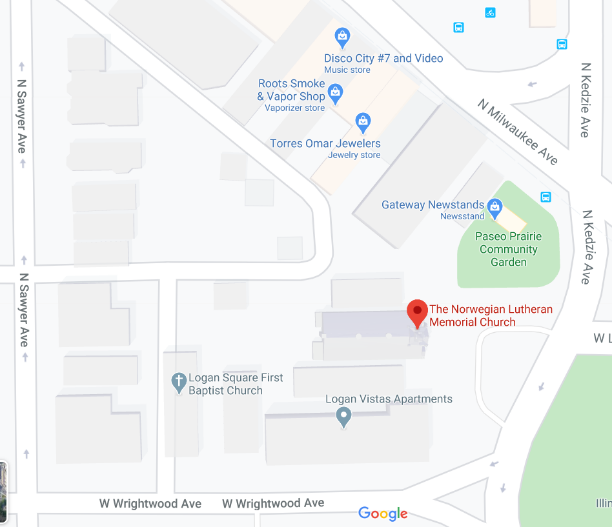 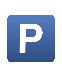 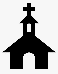 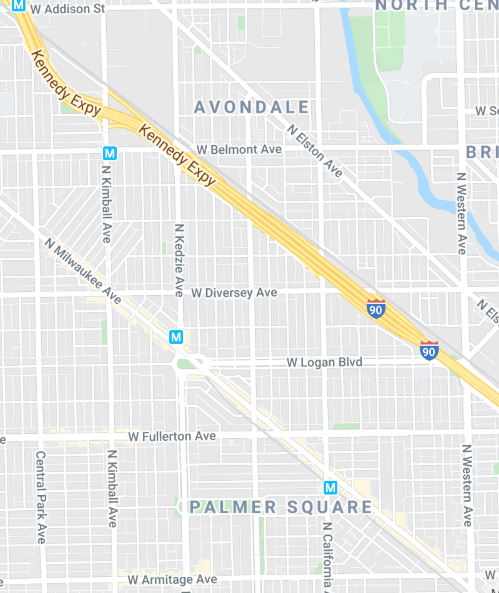 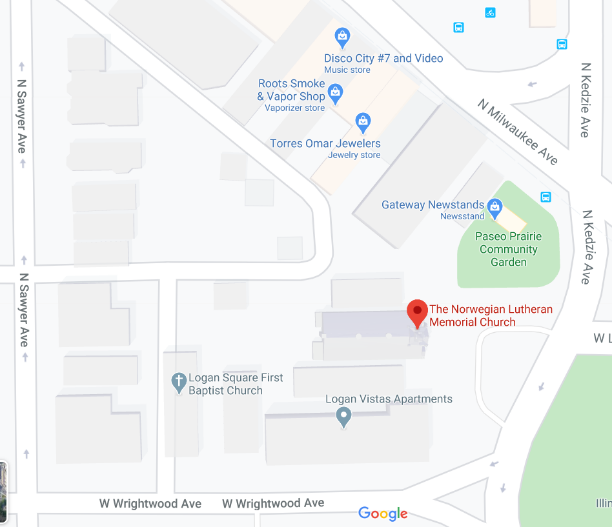 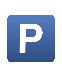 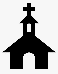 From O’Hare (12.5 miles):1Get on I-190 ETake I-90 E to N California Ave. Take exit 46A from I-90 E (estimated 11 min /11.0 mi)Follow N California Ave and W Logan Blvd to the church (estimated 4 min /0.9 mi)Merge onto N California Ave (0.3 mi)Turn right onto W Logan Blvd (0.5 miUse the right 2 lanes to turn left to stay on W Logan Blvd (98 ft)Destination will be on the RightFrom Downtown:Follow I-90 W/I-94 W to W Diversey Ave. Take exit 46B from I-90 W/I-94 W (5 min/4.2 mi)Turn left onto Diversey Ave (0.7 mi)Turn left onto Kedzie Ave.(0.2 mi)Destination will be on the RightUsing Public Transportation:The CTA Blue-line “Logan Square” stops is adjacent to the churchConnections with CTA Buses #56 or #76To Parking Lot: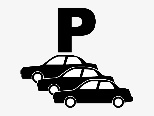 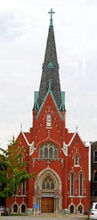 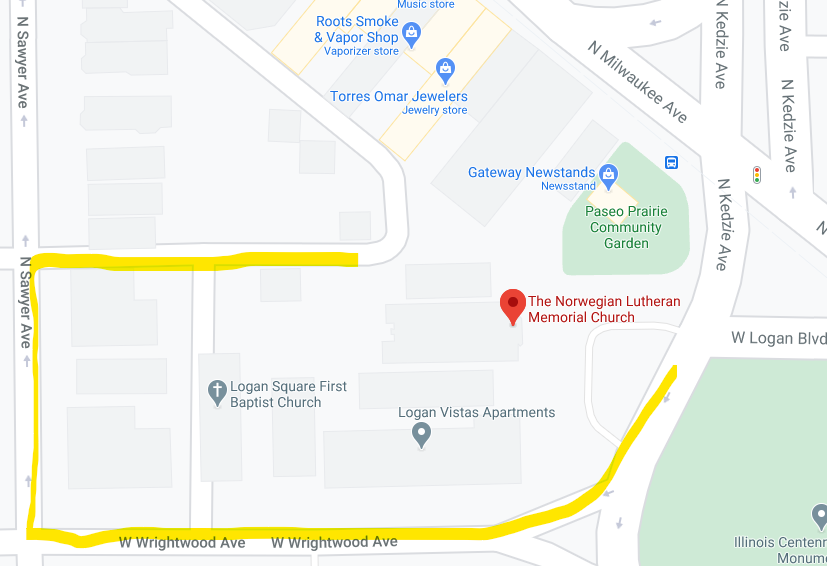 From Kedzie: Turn right on Wrightwood (W)Turn right on Sawyer (N), Turn right at first alley (E),Proceed straight to Church Parking Lot at the end of the alley.From Kimball: Turn left on Wrightwood (E)Turn left on Sawyer (N), Turn right at first alley (E),Proceed straight to Church Parking Lot at the end of the alley.